Lesson 13: Create Story ProblemsLet’s think of our own story problems.13.1: Create a Story Problem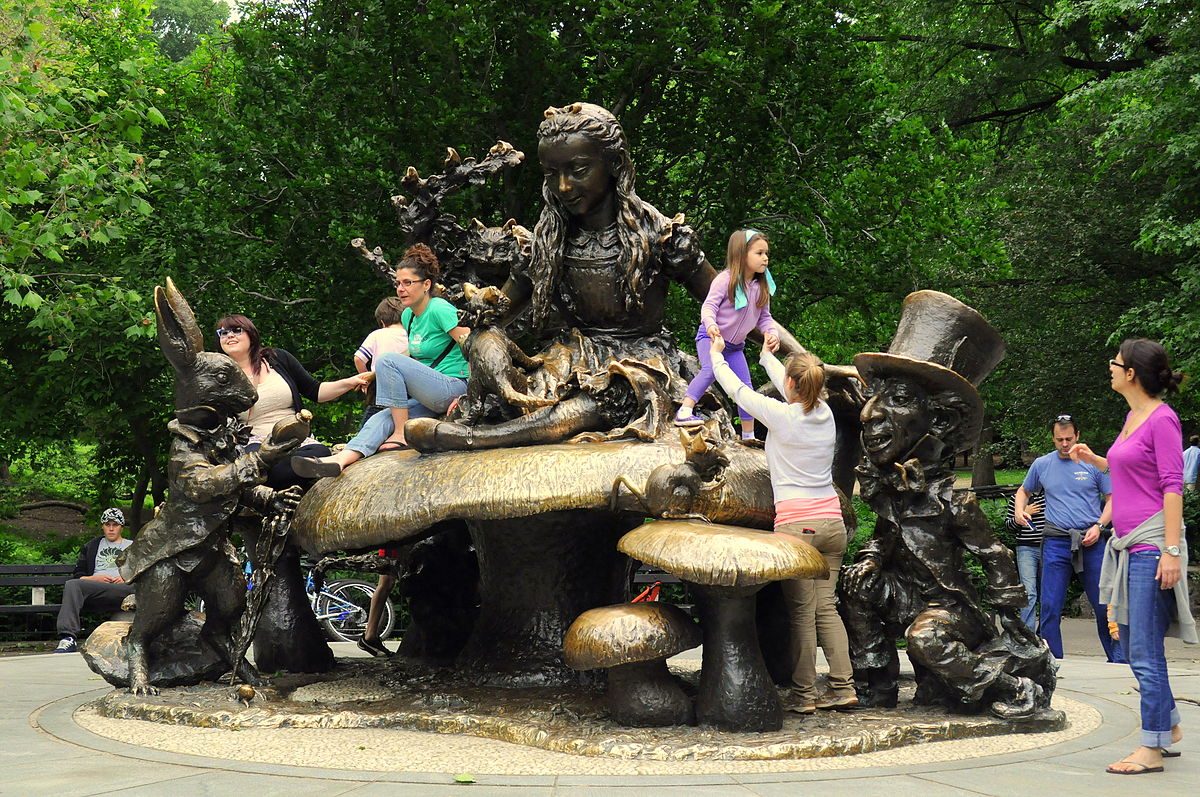 13.2: Switch the Operation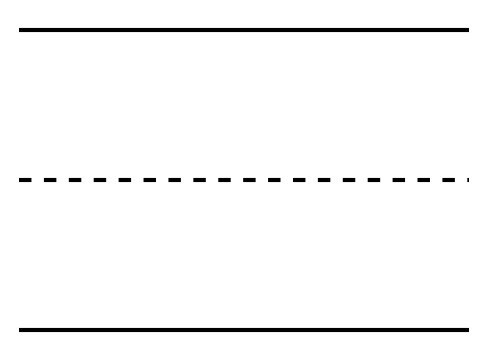 13.3: Revisit Math Stories, Act It OutChoose a center.Bingo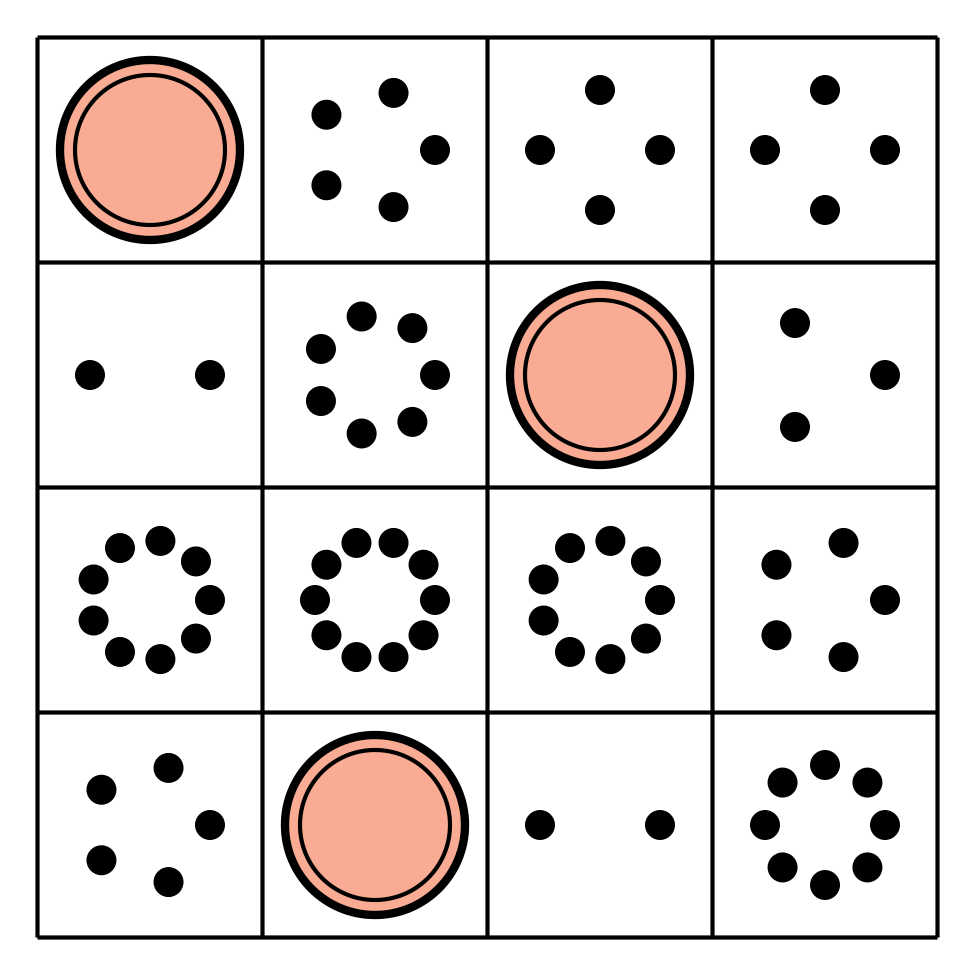 Math Fingers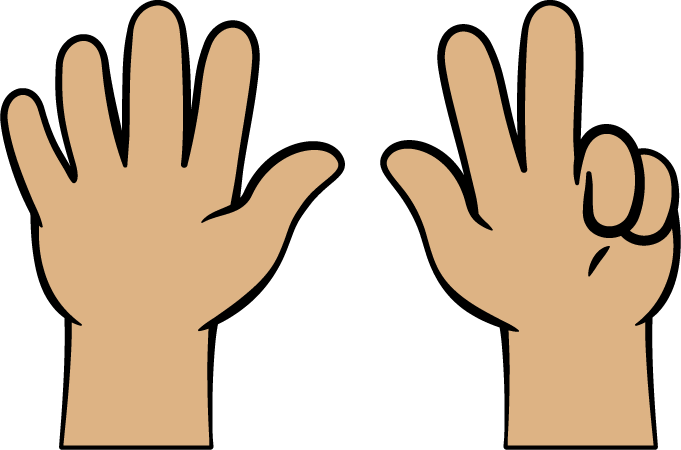 Subtraction Towers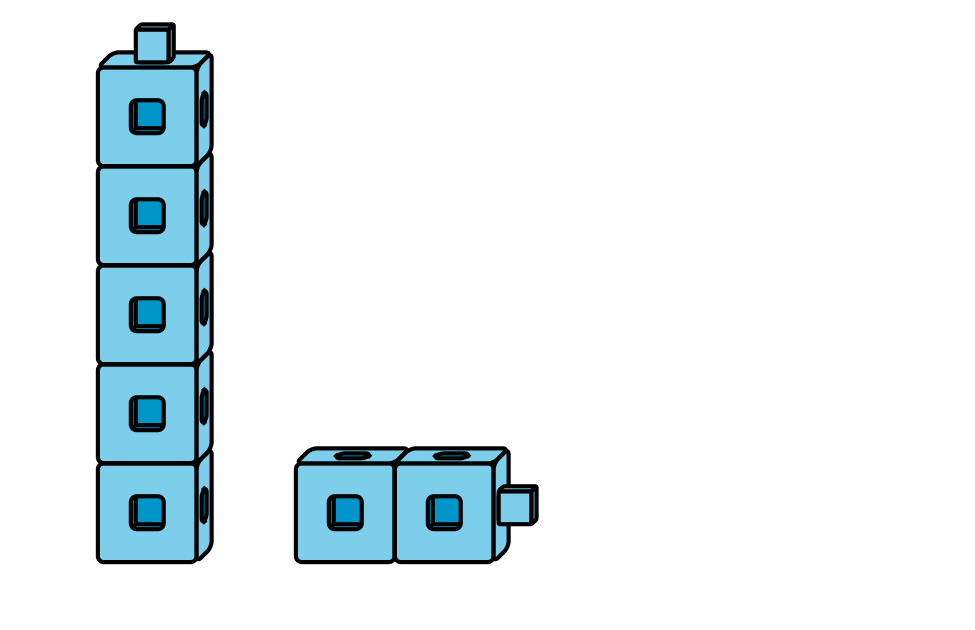 5-frames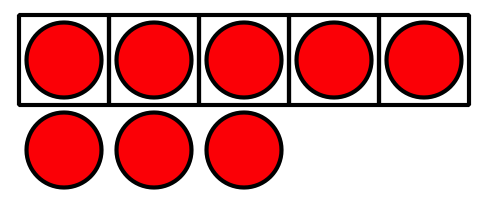 Math Stories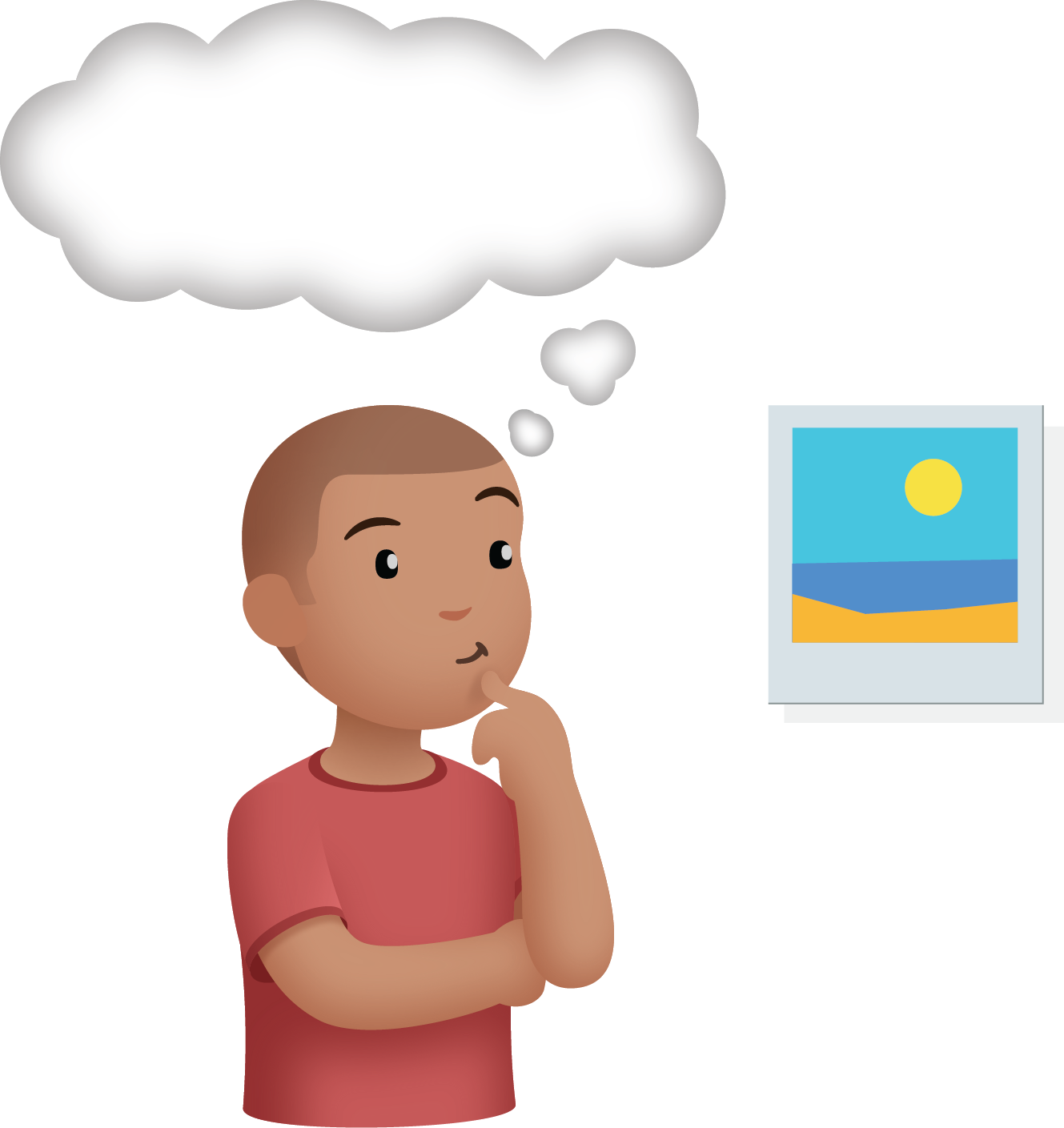 Counting Collections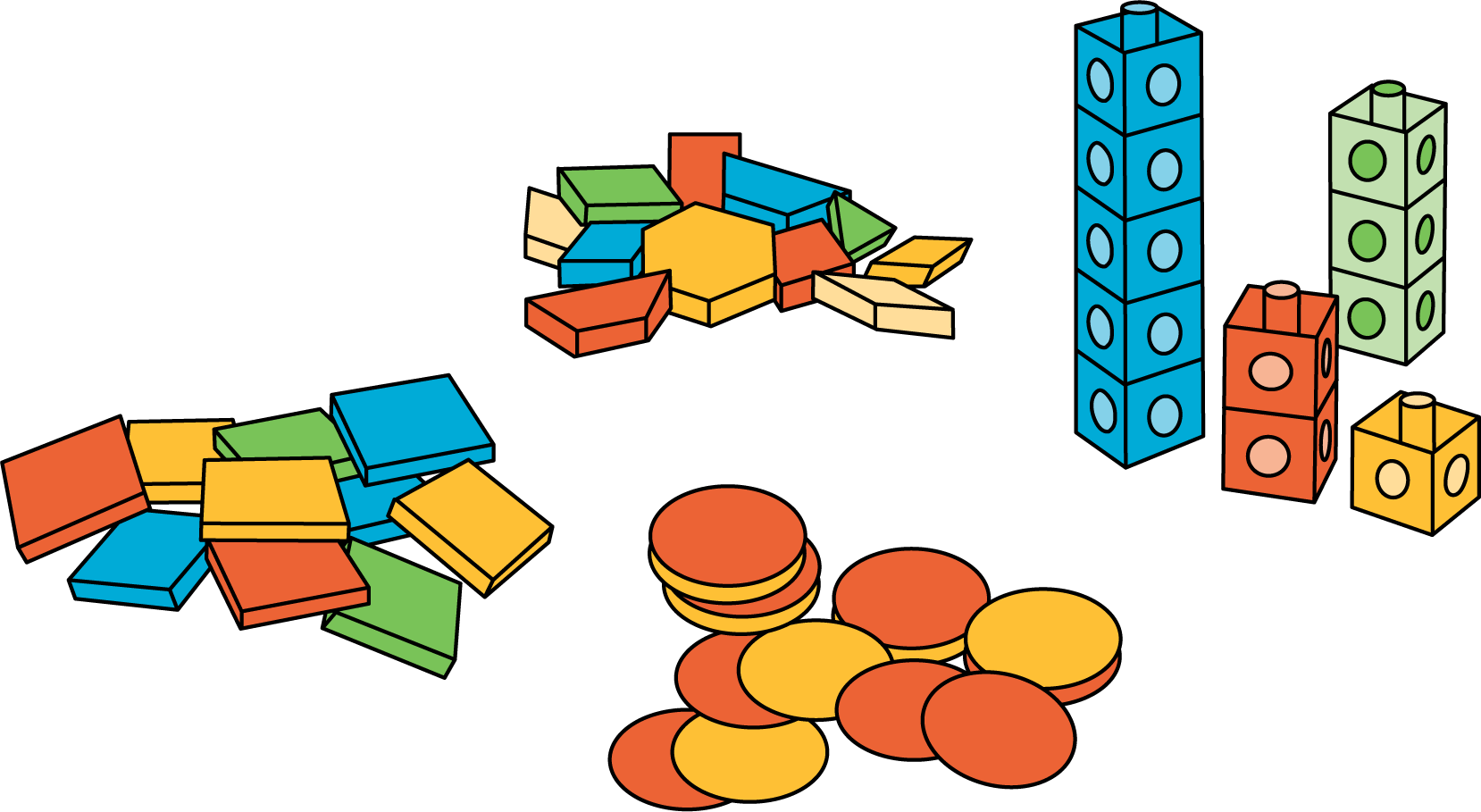 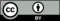 © CC BY 2021 Illustrative Mathematics®